Załącznik nr 1 do zarządzenia Rektora Nr R.Z.0211.22.2023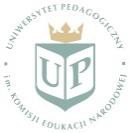 ARKUSZ OCENY OKRESOWEJ NAUCZYCIELA AKADEMICKIEGO*w przypadku dziedziny nauk humanistycznych  i  społecznych punkty  zgodne z ewaluacją  mnożymy  przez 3  a w przypadku pozostałych dziedzin (z wyjątkiem dziedziny sztuki) mnożymy przez 2Kryteria oceny:Do uzyskania  końcowej  oceny pozytywnej  wymagane  są  oceny pozytywne z działalności badawczej,  dydaktycznej  i organizacyjnej, w  tym 560 pkt aktywności publikacyjnej.Ocena za działalność badawcząOcena za działalność dydaktycznąOcena za działalność organizacyjną’właściwe zaznaczyćZ przedstawioną wyżej oceną zapoznałem (łam) się w dniu…	Zostałem(łam)   również   poinformowany(a)   o   możliwości   odwołania   się   do  …………………………w terminie …. dni od dnia przedstawienia niniejszej oceny.………….…………………………………..podpis osoby ocenianejNastępna ocena w roku 20……….JEDNOSTKA ORGANIZACYJNAGRUPA PRACOWNIKÓWPRACOWNIK BADAWCZO- DYDAKTYCZNYDATA OSTATNIEJ OCENYDATA OCENYIMIĘ I NAZWISKO OSOBY OCENIANEJNUMER PRACOWNIKASTANOWISKODZIEDZINADYSCYPLINADo arkusza oceny należy dołączyć wykaz publikacji WRAZ Z PUNKTACJĄ, z okresu podlegającego ocenie, w postaci wydruku z systemu Wirtualnej Uczelni (z części: DOROBEK NAUKOWY)z   następującymi   danymi:   tytuł,   autor/autorzy,   wydawca, rok  publikacji.	W wykazie należy uwzględnić wyłącznie publikacje wykazane w dorobku naukowym w systemie Wirtualnej Uczelni.Do arkusza oceny należy dołączyć wykaz publikacji WRAZ Z PUNKTACJĄ, z okresu podlegającego ocenie, w postaci wydruku z systemu Wirtualnej Uczelni (z części: DOROBEK NAUKOWY)z   następującymi   danymi:   tytuł,   autor/autorzy,   wydawca, rok  publikacji.	W wykazie należy uwzględnić wyłącznie publikacje wykazane w dorobku naukowym w systemie Wirtualnej Uczelni.Do arkusza oceny należy dołączyć wykaz publikacji WRAZ Z PUNKTACJĄ, z okresu podlegającego ocenie, w postaci wydruku z systemu Wirtualnej Uczelni (z części: DOROBEK NAUKOWY)z   następującymi   danymi:   tytuł,   autor/autorzy,   wydawca, rok  publikacji.	W wykazie należy uwzględnić wyłącznie publikacje wykazane w dorobku naukowym w systemie Wirtualnej Uczelni.Do arkusza oceny należy dołączyć wykaz publikacji WRAZ Z PUNKTACJĄ, z okresu podlegającego ocenie, w postaci wydruku z systemu Wirtualnej Uczelni (z części: DOROBEK NAUKOWY)z   następującymi   danymi:   tytuł,   autor/autorzy,   wydawca, rok  publikacji.	W wykazie należy uwzględnić wyłącznie publikacje wykazane w dorobku naukowym w systemie Wirtualnej Uczelni.DZIAŁALNOŚĆ BADAWCZADZIAŁALNOŚĆ BADAWCZADZIAŁALNOŚĆ BADAWCZADZIAŁALNOŚĆ BADAWCZAOkresy podlegające ocenie2 lata2 lataRazem [%]Aktywność publikacyjna ( monografie, artykuły, rozdziały w monografiach wieloautorskich),w punktach zgodnie z ewaluacją i z podziałem punktów w przypadku publikacji wieloautorskiej*Aktywność publikacyjna ( monografie, artykuły, rozdziały w monografiach wieloautorskich),w punktach zgodnie z ewaluacją i z podziałem punktów w przypadku publikacji wieloautorskiej*referencje, np DOIliczba pkt *liczba pkt *Min 560Aktywność grantowa i komercjalizacja-finansowanie spoza UP (np. NCN, NCBR, FNP,ERC, MNiSW, przemysł, itp).Kierownik grantunumer grantuMax 1Max 1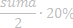 Aktywność grantowa i komercjalizacja-finansowanie spoza UP (np. NCN, NCBR, FNP,ERC, MNiSW, przemysł, itp).Wnioskodawca grantunumer grantuMax 1Max 1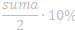 Komercjalizacja- wykonawcaWykonawca grantunumer wnioskuMax 1Max 1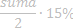 Czynny udział w konferencjach naukowych (wygłaszanie referatu, udział w panelu dyskusyjnym itp.)Czynny udział w konferencjach naukowych (wygłaszanie referatu, udział w panelu dyskusyjnym itp.)referencje do konferencjiMax 1Max 1Aktywność	wykładowa	(np.	wykłady	na zaproszenie, seminaria)Aktywność	wykładowa	(np.	wykłady	na zaproszenie, seminaria)szczegóły aktywnościMax 1Max 1Kształcenie       kadry       naukowej,        opinie w postępowaniach awansowych, promotorstwo prac.Kształcenie       kadry       naukowej,        opinie w postępowaniach awansowych, promotorstwo prac.szczegóły aktywnościMax 1Max 1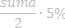 Nagrody	za	działalność	naukową	(dotyczy wyróżnień przez podmioty zewnętrzne)Nagrody	za	działalność	naukową	(dotyczy wyróżnień przez podmioty zewnętrzne)szczegóły nagrodyMax 1Max 1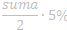 Aktywność w towarzystwach i instytucjach naukowych  (tylko  funkcje   z   wyboru)   lub/i  w redakcjach czasopismAktywność w towarzystwach i instytucjach naukowych  (tylko  funkcje   z   wyboru)   lub/i  w redakcjach czasopismreferencje do aktywnościMax 1Max 1Mobilność naukowa (pobyt naukowy pracownika jednostki biorącego udział w badaniach naukowych w ośrodku zagranicznym lub krajowym)Mobilność naukowa (pobyt naukowy pracownika jednostki biorącego udział w badaniach naukowych w ośrodku zagranicznym lub krajowym)Max 1Max 1Punktacja razemPunktacja razemMax 9Max 9Max 100%Oświadczam, że podane wyżej dane są zgodne ze stanem faktycznymOświadczam, że podane wyżej dane są zgodne ze stanem faktycznymOświadczam, że podane wyżej dane są zgodne ze stanem faktycznymOświadczam, że podane wyżej dane są zgodne ze stanem faktycznymOświadczam, że podane wyżej dane są zgodne ze stanem faktycznymOświadczam, że podane wyżej dane są zgodne ze stanem faktycznymData i podpis osoby ocenianejData i podpis osoby ocenianejData i podpis osoby ocenianejData i podpis osoby ocenianejData i podpis osoby ocenianejData i podpis osoby ocenianejWeryfikacja	działalności	badawczej	przez	przewodniczącego	rady	dyscypliny/pełnomocnika ds. rozwoju dyscypliny, zgodnie z zadeklarowaną dyscyplinąWeryfikacja	działalności	badawczej	przez	przewodniczącego	rady	dyscypliny/pełnomocnika ds. rozwoju dyscypliny, zgodnie z zadeklarowaną dyscyplinąWeryfikacja	działalności	badawczej	przez	przewodniczącego	rady	dyscypliny/pełnomocnika ds. rozwoju dyscypliny, zgodnie z zadeklarowaną dyscyplinąWeryfikacja	działalności	badawczej	przez	przewodniczącego	rady	dyscypliny/pełnomocnika ds. rozwoju dyscypliny, zgodnie z zadeklarowaną dyscyplinąWeryfikacja	działalności	badawczej	przez	przewodniczącego	rady	dyscypliny/pełnomocnika ds. rozwoju dyscypliny, zgodnie z zadeklarowaną dyscyplinąWeryfikacja	działalności	badawczej	przez	przewodniczącego	rady	dyscypliny/pełnomocnika ds. rozwoju dyscypliny, zgodnie z zadeklarowaną dyscyplinąOpinia dyrektora instytutu dotycząca ocenianego pracownika pod względem takich cech, jak m.in.: samodzielność, współpraca, rzetelność, komunikatywność, postawa etyczna, identyfikacja z celami Uczelni, udział w pracach naukowych jednostki wynikających z kompetencji itp.Opinia dyrektora instytutu dotycząca ocenianego pracownika pod względem takich cech, jak m.in.: samodzielność, współpraca, rzetelność, komunikatywność, postawa etyczna, identyfikacja z celami Uczelni, udział w pracach naukowych jednostki wynikających z kompetencji itp.Opinia dyrektora instytutu dotycząca ocenianego pracownika pod względem takich cech, jak m.in.: samodzielność, współpraca, rzetelność, komunikatywność, postawa etyczna, identyfikacja z celami Uczelni, udział w pracach naukowych jednostki wynikających z kompetencji itp.Opinia dyrektora instytutu dotycząca ocenianego pracownika pod względem takich cech, jak m.in.: samodzielność, współpraca, rzetelność, komunikatywność, postawa etyczna, identyfikacja z celami Uczelni, udział w pracach naukowych jednostki wynikających z kompetencji itp.Opinia dyrektora instytutu dotycząca ocenianego pracownika pod względem takich cech, jak m.in.: samodzielność, współpraca, rzetelność, komunikatywność, postawa etyczna, identyfikacja z celami Uczelni, udział w pracach naukowych jednostki wynikających z kompetencji itp.Opinia dyrektora instytutu dotycząca ocenianego pracownika pod względem takich cech, jak m.in.: samodzielność, współpraca, rzetelność, komunikatywność, postawa etyczna, identyfikacja z celami Uczelni, udział w pracach naukowych jednostki wynikających z kompetencji itp.Ocena dyrektora instytutupozytywna lub negatywna (rekomendacje planu naprawczego)Data i podpis osoby oceniającejData i podpis osoby oceniającejDZIAŁALNOŚĆ DYDAKTYCZNADZIAŁALNOŚĆ DYDAKTYCZNADZIAŁALNOŚĆ DYDAKTYCZNADZIAŁALNOŚĆ DYDAKTYCZNADZIAŁALNOŚĆ DYDAKTYCZNAOkresy podlegające ocenie2 lata2 lata2 lataRazem [%]Średnia ocena zajęć dydaktycznych uzyskana z ankiet studenckich/doktoranckich w ocenianym okresie (skala 2 - 5)Max 10Max 10Max 10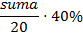 Ocena z hospitacji zajęć dydaktycznych (skala 2 - 5)Max 10Max 10Max 10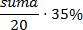 Prowadzenie grantu dydaktycznego (2 pkt) lub udział w grancie dydaktycznym (1 pkt) mającym źródło finansowania poza UPMax 4Max 4Max 4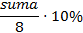 Aktywność popularyzatorska (np. wykłady na zaproszenie, skrypty, podręczniki, pokazy, warsztaty)Max 2Max 2Max 2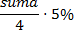 Nagrody za działalność dydaktyczną lub popularyzatorskąMax 2Max 2Max 2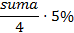 Prowadzenie zajęć np. zajęcia prowadzone w języku obcym (nie dotyczy neofilologów i lektorów), innowacyjne formy kształcenia)Max 2Max 2Max 2Punktacja razemMax 30Max 30Max 30Max 100%Oświadczam, że podane wyżej dane są zgodne ze stanem faktycznymOświadczam, że podane wyżej dane są zgodne ze stanem faktycznymOświadczam, że podane wyżej dane są zgodne ze stanem faktycznymOświadczam, że podane wyżej dane są zgodne ze stanem faktycznymOświadczam, że podane wyżej dane są zgodne ze stanem faktycznymData i podpis osoby ocenianejData i podpis osoby ocenianejData i podpis osoby ocenianejData i podpis osoby ocenianejData i podpis osoby ocenianejOpinia dyrektora instytutu dotycząca ocenianego pracownika pod względem takich cech, jak m.in.: samodzielność, współpraca, rzetelność, komunikatywność, postawa etyczna, identyfikacja z celami Uczelni, udział w pracach dydaktycznych jednostki wynikających z kompetencji itp.Opinia dyrektora instytutu dotycząca ocenianego pracownika pod względem takich cech, jak m.in.: samodzielność, współpraca, rzetelność, komunikatywność, postawa etyczna, identyfikacja z celami Uczelni, udział w pracach dydaktycznych jednostki wynikających z kompetencji itp.Opinia dyrektora instytutu dotycząca ocenianego pracownika pod względem takich cech, jak m.in.: samodzielność, współpraca, rzetelność, komunikatywność, postawa etyczna, identyfikacja z celami Uczelni, udział w pracach dydaktycznych jednostki wynikających z kompetencji itp.Opinia dyrektora instytutu dotycząca ocenianego pracownika pod względem takich cech, jak m.in.: samodzielność, współpraca, rzetelność, komunikatywność, postawa etyczna, identyfikacja z celami Uczelni, udział w pracach dydaktycznych jednostki wynikających z kompetencji itp.Opinia dyrektora instytutu dotycząca ocenianego pracownika pod względem takich cech, jak m.in.: samodzielność, współpraca, rzetelność, komunikatywność, postawa etyczna, identyfikacja z celami Uczelni, udział w pracach dydaktycznych jednostki wynikających z kompetencji itp.Ocena dyrektora instytutuOcena dyrektora instytutupozytywna lub negatywna (rekomendacje planu naprawczego)pozytywna lub negatywna (rekomendacje planu naprawczego)pozytywna lub negatywna (rekomendacje planu naprawczego)Data i podpis osoby oceniającejData i podpis osoby oceniającejData i podpis osoby oceniającejData i podpis osoby oceniającejData i podpis osoby oceniającejDZIAŁALNOŚĆ ORGANIZACYJNA POWIERZONA PRZEZ PRZEŁOŻONEGODZIAŁALNOŚĆ ORGANIZACYJNA POWIERZONA PRZEZ PRZEŁOŻONEGODZIAŁALNOŚĆ ORGANIZACYJNA POWIERZONA PRZEZ PRZEŁOŻONEGODZIAŁALNOŚĆ ORGANIZACYJNA POWIERZONA PRZEZ PRZEŁOŻONEGODZIAŁALNOŚĆ ORGANIZACYJNA POWIERZONA PRZEZ PRZEŁOŻONEGOOkresy podlegające ocenie2 lata2 lata2 lataRazem [%]Aktywność organizacyjna dotycząca działalności dydaktycznej(organizacja imprez popularyzatorskich, Uniwersytet Dzieci i Rodziców, Uniwersytet III Wieku, Festiwal Nauki, Noc Naukowców itp.)Max 2Max 2Max 2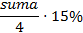 Aktywność organizacyjna dotycząca działalności naukowej i artystycznej (np. organizacja konferencji, warsztatów etc)Max 2Max 2Max 2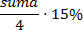 Opieka nad studentami (np. koła naukowe, praktyki, staże, indywidualne plany i programy studiów)Max 2Max 2Max 2Kierowanie jednostkami Uczelni (np. instytutem, wydziałem, dyscypliną) i/lub innymi formami organizacyjnymi związanymi z działalnością naukową lub dydaktyczną (np. studiami podyplomowymi, kursami komercyjnymi)Max 2Max 2Max 2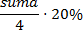 Działalność w uczelnianych zespołach/komisjach itp. (proszę wymienić)Max 2Max 2Max 2Punktacja razemMax 10Max 10Max 10Max 80%Oświadczam, że podane wyżej dane są zgodne ze stanem faktycznymOświadczam, że podane wyżej dane są zgodne ze stanem faktycznymOświadczam, że podane wyżej dane są zgodne ze stanem faktycznymOświadczam, że podane wyżej dane są zgodne ze stanem faktycznymOświadczam, że podane wyżej dane są zgodne ze stanem faktycznymData i podpis osoby ocenianejData i podpis osoby ocenianejData i podpis osoby ocenianejData i podpis osoby ocenianejData i podpis osoby ocenianejOcena opisowa dyrektora instytutuze wskazaniem dodatkowej działalności organizacyjnej pracownika, jegozaangażowania, sumienności (przełożony przydziela od 0 do 20%)Ocena opisowa dyrektora instytutuze wskazaniem dodatkowej działalności organizacyjnej pracownika, jegozaangażowania, sumienności (przełożony przydziela od 0 do 20%)Ocena opisowa dyrektora instytutuze wskazaniem dodatkowej działalności organizacyjnej pracownika, jegozaangażowania, sumienności (przełożony przydziela od 0 do 20%)pozytywna lub negatywna (rekomendacje planu naprawczego)pozytywna lub negatywna (rekomendacje planu naprawczego)Data i podpis osoby oceniającejData i podpis osoby oceniającejData i podpis osoby oceniającejData i podpis osoby oceniającejData i podpis osoby oceniającejadiunkt ze stopniem dr hab., profesoradiunkt ze stopniem dr hab., profesorasystent, adiunkt ze stopniem drasystent, adiunkt ze stopniem drOCENA POZYTYWNA>=35,00%OCENA POZYTYWNA>=25,00%Ocena wyróżniająca>=85,01%Ocena wyróżniająca>=80,01%Ocena bardzo dobra>=75,01 - 85,00%Ocena bardzo dobra>=65,01 - 80,00%Ocena dobra>=60,01 - 75,00%Ocena dobra>=50,01 - 65,00Ocena zadowalająca>=35,00 - 60,00%Ocena zadowalająca>=25,00 - 50,00%OCENA NEGATYWNA<35,00%OCENA NEGATYWNA<25,00%Ocena wyróżniająca>=90,01%Ocena bardzo dobra>=75,01 - 90,00%Ocena dobra>=60,01 - 75,00%Ocena zadowalająca>=50,00 - 60,00%OCENA NEGATYWNA<50,00%OCENA POZYTYWNA>=20,00%Ocena wyróżniająca>=70,01%Ocena bardzo dobra>=55,01 - 70,00%Ocena dobra>=40,01 - 55,00%Ocena zadowalająca>=20,00 - 40,00%OCENA NEGATYWNA<20,00%Podnoszenie kompetencji zawodowych (art. 115 ust. 2 Ustawy)TAK (proszę wymienić formy	)NIEPrzestrzeganie przepisów o prawie autorskim i prawach pokrewnycha także własności przemysłowej (art. 128 Ustawy, § 81 Statutu UP)TAKNIEOCENA KOŃCOWAOCENA KOŃCOWAOCENA KOŃCOWADziałalność badawczaDziałalność dydaktycznaDziałalność organizacyjnapozytywna’pozytywna’pozytywna’negatywna’negatywna’negatywna’Ocena końcowapozytywna/negatywna’pozytywna/negatywna’